Last Updated: 4/23/2015Madison County School’s 
10th Annual North Alabama Technology Conference Sponsorship Opportunities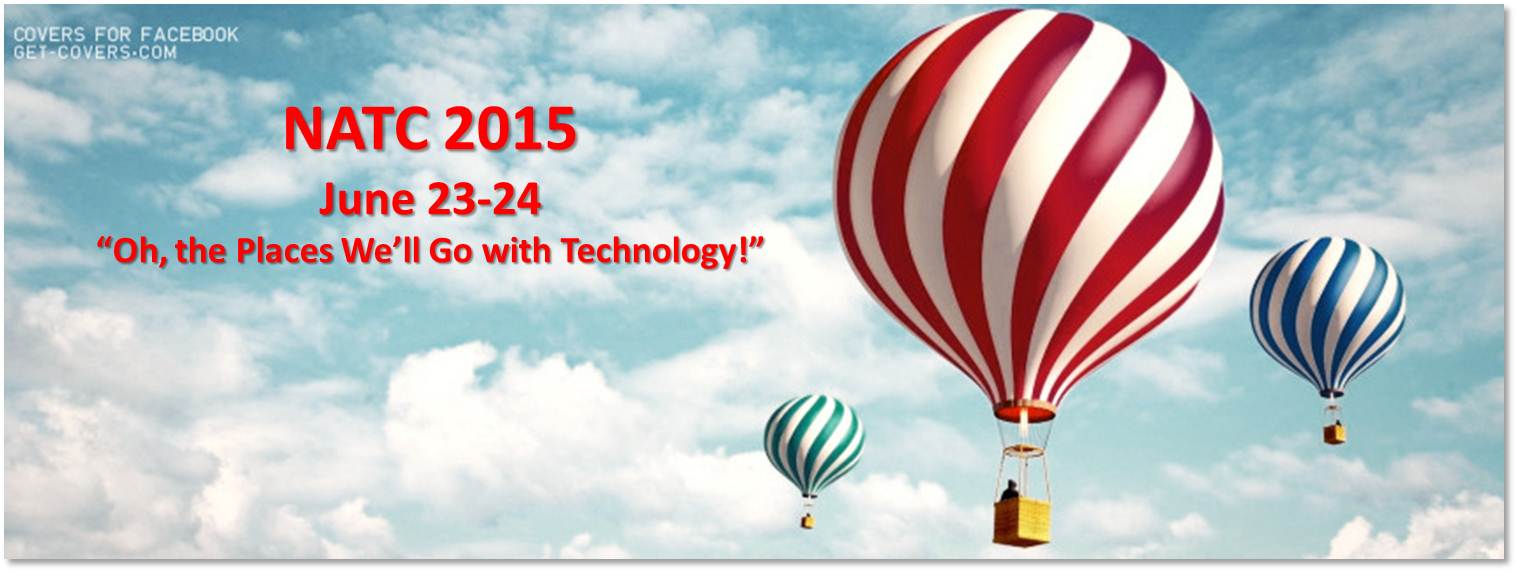 http://natc2015.weebly.com/
June 23-24, 2015Hazel Green High School                         14380 Hwy 231/431 North                     Hazel Green, AL  35750The 10th Annual North Alabama Technology Conference, sponsored by the Madison County School System, is open to all school systems in North Alabama, but particularly to the 12 school systems in Madison, Marshall, Jackson, and Dekalb (all in the Regional Inservice Center for UAH/Alabama A&M).  We are planning for approximately 400 educators to attend the conference.
Interested in becoming a participating sponsor? If so, we are currently enrolling sponsors for the 2015 conference.For information on our sponsorship levels and their benefits, see below: Exhibit hours are:  June 23--9:30 – 3:00 and June 24--9:30 – 1:30Setup on June 22- 2:00-4:00 or June 23 before 9:00 a.m. Booth equipment can be sent to Hazel Green High School in advance if desired. Please complete the attached form and send it along with check to:LaQuita Nance, Bookkeeper, Madison County Career Tech Center1275 Jordan Road, Huntsville, AL 35811Or Fax form to:  256-851-9790 (and send check separately)Questions regarding sponsorship can be directed to Vickey Sullivan. (vsullivan@madison.k12.al.us or 256-852-2557, ext. 61284)Sponsorship for 2015 North Alabama Technology Conference
*Fill in Form Available on website---- natc2015.weebly.comCompany ________________________________________________________________________Company Address _________________________________________________________________City, State, Zip ____________________________________________________________________Contact Person:                                                                    Phone:                                Email address:Person(s) Attending:                                                            Phone:                                Email address (es):           I would like to be a sponsor:_____ SILVER Sponsor ($400) (approx. $25 door prize, items for goodie bags such as lanyards, notepads, pens, stress balls, cups, or conference theme-related items, flyer/brochure if desired,  may present up to 2  one hour concurrent sessions)  *Please provide a color jpeg image for ½ page ad for program (see details below)_____ BRONZE Sponsor ($250) (approx. $25 door prize, items for goodie bags such as lanyards, notepads, pens, stress balls, cups, or conference theme-related items, may provide a flyer/brochure for bags, if desired,  may present 1  one hour concurrent sessions) * *Please provide a color jpeg image for ¼  page ad for program (see details below)_____ GENERAL Sponsor (any $ amount) (approx. $25 door prize, items for goodie bags such as lanyards, notepads, pens, stress balls, cups, or conference theme-related items, and a flyer/brochure if desired)Please make checks payable to:  Madison County Career Tech Center (MCCTC) and forward to:LaQuita Nance, Bookkeeper, Madison County Career Tech Center1275 Jordan Road, Huntsville, AL 35811Or Fax form to:  256-851-9790 (and send check separately)Image requirements:½ page ad- 4.5 x 6 inches (approx. 640 x 480 pixels)  jpeg/color 
¼ page ad- 3 x 4 inches (approx. 350 x 400 pixels)      jpeg/color Other Comments:  ______________________________________________________________________________________________________________________________________________________________________________________________________________________________________________________________________________________________________Signature ___________________________________        Date: ___________________________________                                                                                     Questions? 
Contact: Debbe Brooks,   dbrooks@madison.k12.al.us 	   256-852-2557 Ext. 61281 
           Or Vickey Sullivan,   vsullivan@madison.k12.al.us     256-852-2557 Ext. 61284
                      						            BRONZESILVERGENERAL$250$400Any $ AmountSponsorship BenefitsSponsorship BenefitsSponsorship BenefitsBooth (6 foot table)Booth (6 foot table) No boothElectrical outlet/wireless internetElectrical outlet/wireless internetN/ALunch provided for 2 people per boothLunch provided for 2 people per boothLunch provided for 2 people per booth¼ page ad in program (color)½ page ad in program (color)Name in list of donors in programCompany name and link on websiteCompany name and link on websiteName in list of donors on websiteMay present one concurrent session on Tuesday if desired.May present two concurrent sessions on Tuesday if desired.No presentationsSponsorship RequirementsSponsorship RequirementsSponsorship RequirementsDonate door prize (approx.$25)Donate door prize (approx.$25)Donate door prize(approx.$25)Donate items for goodie bags such as lanyards, notepads, pens, stress balls, cups, or anything that might fit our theme.Donate items for goodie bags such as lanyards, notepads, pens, stress balls, cups, or anything that might fit our theme.Donate items for goodie bags such as lanyards, notepads, pens, stress balls, cups, or anything that might fit our theme.Supply Company flyer or brochure for goodie bags if desired.Supply Company flyer or brochure for goodie bags if desired.Supply Company flyer or brochure for goodie bags if desired.